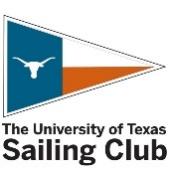          UT Sailing Club Report – January 2020Thank you to all of the AYC members who have helped support our growth and making us feel welcome within the community. As the majority of our members were out of town or with family over winter break, the UT Sailing Club was not too active. However, we still had several sailing events and maintenance days to keep our fleet active. Officers are still coordinating with the AYC-UTSC Committee on the implementation of processes to coordinate and communicate more transparently UTSC activities within AYC grounds. We currently have 25 full members for the current semester, and are actively recruiting more. Despite finals and winter break, we still have had several sailing opportunities with members willing to brave the cold weather on our Hobie 16s, the J/24, and the Catalina 25. With our J/24 (Jolly Bevo I) repaired and back on the water, we participated in the Redeye Regatta on the 1st, and look forward to having her out racing for the Frostbite series and the other regattas to come.I would like to give special recognition to our quartermaster, Timmy Pollard-Grayson, who came out and secured our boats against the inclement weather in mid-January. The Hobies were of the most concern, as their wide trampolines could have been caught by the strong winds and flipped off the trailers. He tied them all down and made sure our other boats were secured. Our current fleet is 6 Sunfish, 6 Lasers, 3 Hobie 16’s, 1 J/24, 1 Catalina 25 and 1 MC Scow. On a personal note, I am extremely humbled and grateful to have the honor of being the new commodore of the UT Sailing Club, and I look forward to carrying on the legacy of the UTSC commodores that went before me. I am also looking forward to working closely with the AYC-UTSC Committee and the AYC Board to maintain and grow our relationship as we move forward. I speak for all the members of UTSC when I say how much I appreciate the assistance and guidance we have received over the years we’ve been at AYC.I look forward to seeing you all out on the water soon, Michael Bouvier Commodore | UTSC